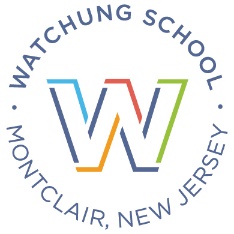 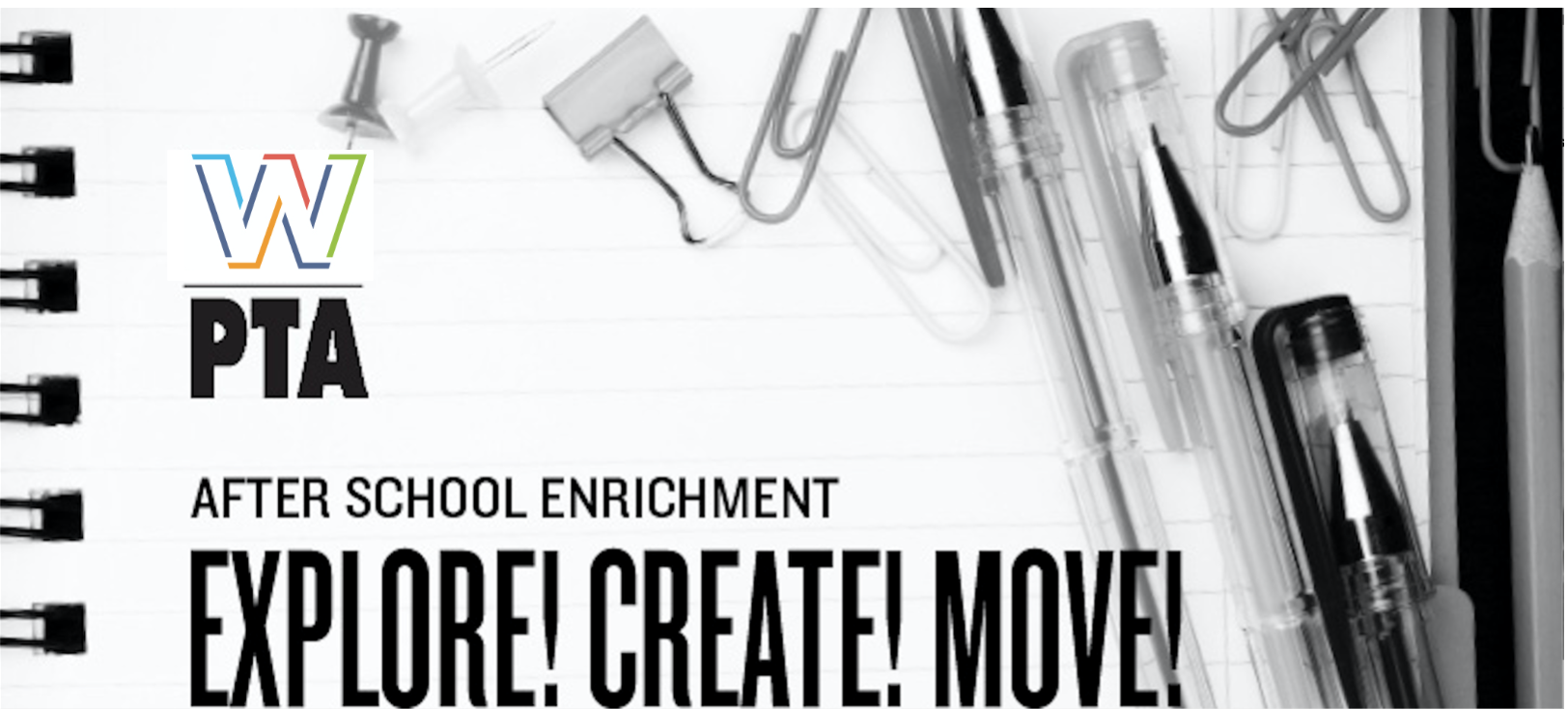 Watchung ASE ScholarshipsThank you for your interest in Watchung’s After School Enrichment program!Each year, the Watchung PTA provides a limited number of ASE scholarships for eligible students. Scholarships will cover 100% of the class cost. Availability is limited to one class per eligible child. These scholarships will be awarded in order of application date and availability of space in the desired class.Please apply for a scholarship by emailing the ASE team at asewatchung@gmail.com with the following details:Name of childGradeHomeroom teacherParent contact info (name, email/phone)Desired ASE class (provide up to three preferences in order of priority). We will do our best to accommodate your first choice. However, due to how the PTA gets billed for classes it is generally easier for us to provide scholarship to Watchung teacher-taught classes.Availability: Scholarships are available only to families that require financial assistance for our after-school program. The PTA does not require any documentation to establish eligibility.Send a child to ASE: For those interested in sponsoring another Watchung student for an ASE class, please add one (or more) SEND A CHILD TO ASE products to your shopping cart when you select your class.Your Watchung ASE teamWatchung ASE FAQs and Code of ConductThank you for your interest in Watchung’s After School Enrichment program!
FAQsHow will the online classes be taught?All Fall 2020 ASE classes are taught remote via zoom and are aiming to require minimal parent supervision. Teachers/ instructors will send the zoom link and instructions ahead of the first class to the parents sign up email address in MemberHub.How will I get the materials (if material fee is included)?If the class description refers to materials included in the fee, the ASE team will get in touch with you after you signed up your child and distribute the materials to your house.What if my child changes their mind and wants to drop out of the class?Please contact us at asewatchung@gmail.com and we can try to place your child in a different ASE class. No refunds will be given after the first class has started.Are there make-up classes?Make-up classes are only scheduled if a teacher or instructor is absent.  Parents will be informed in advance if a class is going to be cancelled.  An email will be sent at a later day with a make-up date/ time.Code Of ConductStudents will maintain the same behavior standards as expected during school hours. Our ASE Code of Conduct will strictly be enforced. It is parent’s/caregiver’s responsibility to communicate behavior expectations during ASE classes to child.First Incident: Child may be excluded from current class and the parents are notifiedSecond Incident: Parents are notifiedThird incident: Child not allowed to return to ASEIf you have additional questions, please email us at asewatchung@gmail.com.Thank you for your support of the Watchung ASE program. Your Watchung ASE team